Dear shooting sport friends,It is our pleasure to invite you to participate in theGrand Prix Novi Sad 2018 - Republic of SerbiaWhich will be held from August 8th till August 12th 2018 in the city of Novi Sad. Competitions will be held on our Air-Weapon Shooting Range (for air-rifle and air-pistol events) with 30 Sius Ascor electronic targets - Address: Novosadskog sajma 60 - Sports Centre “Sajmište”, 50m Small-bore Shooting range with 30 Sius Ascor electronic targets and 25m Pistol Range with 10 Sius Ascor electronic targets - Address: Put Šajkaškog odreda 1a.Events:	10m Air Pistol 60		Categories:	Men	10m Air Rifle 60				Women	10m Air Mixed Team				Junior Men	50m 60 Prone				Junior Women                50m 3x40                50m 60 FP                25m SP	25m CFP		PROGRAMMEWendesday, 08th August 2018       Arrival of the Teams12:00 - 18:00……………Open Training 10m, 50m, 25m 17:00.............................Technical MeetingThursday, 09th August 201809:00…………………….Competitions 10mAir Pistol - Junior Men/Men and Junior Women/WomenAir Rifle Mixed TeamFINALS in Men/Women and Mixed Team events
AWARD CEREMONYAWARDS: Men/Women and Mixed Teamprize 300 €prize 200 €prize 100 € Starting fee: 20€ per eventFriday, 10th August 201809:00……………………..Competitions 10m 	Air Rifle - Junior Men/Men and Junior Women/Women		Air Pistol Mixed Team	FINALS Men/Women and Mixed Team events	AWARD CEREMONYAWARDS Men/Women and Mixed Teamprize 300 € prize 200 € prize 100 €Starting fee: 20 € per eventSaturday, 11th August 201809:00………….......…..…Competitions 50m	3x40 Junior Men/Men and Junior Women/Women	FINALS in Men/Women events	AWARD CEREMONYAWARDS Мen/Women:prize 300 € prize 200 € prize 100 € 09:00	Competitions 25m	Sport Pistol - Junior Women/Women	FINALS in Women event	AWARD CEREMONYAWARDS Womenprize 300 € prize 200 € prize 100 € Starting fee: 20€ per eventSanday, 12th August 201809:00	Competitions 25m	CFP - Men	AWARD CEREMONY	Starting fee: 20 € per event09:00……………………..Competitions 50m60 Prone Junior Men/Men and  Junior Women/Women60 Free Pistol Junior Men/MenFINALS will be held in Men and Women events.AWARD CEREMONY Starting fee: 20 € per eventInformation:All Junior Men/Junior Women Rifle and Pistol athletes can take part on the Grand Prix Novi Sad 2018 The organizer will arrange transportation to the airport if you’re traveling by airplane (35€/person).Transportation from the official hotel to the shooting range is not required, because the taxi costs approximately 3€ from the hotel to all of the shooting ranges.Shooting CAMP before or after Grand Prix Novi Sad 2018 are available on request.  Qualifications and Finals will be held on the electronic target system SIUS-ASCORAll propositions are in order with the ISSF Rules and Regulations.      GRAND PRIX NOVI SAD 2018Preliminary Entry FormThis form must be returned till 8th Jul, 2018PARTICIPANTSACCOMODATION (You will pay to the organizing committee)Hotel SHERATON , Novi Sad
http://www.starwoodhotels.com/sheraton/property/overview/index.html?propertyID=4854&language=en_US 1/1 standard room…………………………….... 100 €1/2 standard room……………………………….120 €   (60 € per person),Hotel CENTER **** , Novi Sad
www.hotel-centar.rs1/1 standard room…………………………….... 50 €1/2 standard room……………………………….70 €   (35 € per person),1/3 standard room with sofa bed (3 person)…. 90 €   (30 € per person)Hotel AURORA *** , Novi Sad
www.hotelaurora.rs1/1 standard room…………………………….... 35 €1/2 standard room………………………………. 50 €   (25 € per person),1/3 standard room with sofa bed (3 person)….. 60 €   (20 € per person),Organizing Committee:Tel:		+381 64 659 71 45 (Dragan Marković)E-mail:	ns1790@gmail.com d.markovic@serbianshooting.rsFax:		+381 21 522 954Web:		www.ns1790.comwww.serbianshooting.rsFax to Organizing Committee at +381 21 522-954 or e-mail to: ns1790@gmail.comGRAND PRIX NOVI SAD 2018Weapon’s tax: The fee is 21 € per list of guns (maximum of three guns per one list).Signature:__________________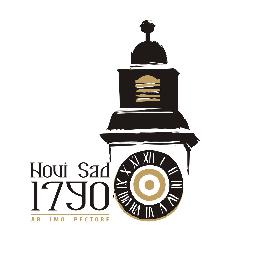 SHOOTING CLUB" 1790"Adress: Put Šajkaškog odreda 1a21000 Postal adress:Novosadskog Sajma60                                          IBAN: RS35340000001101122202SWIFT: GIBAR22                                                e-mail:  ns1790@gmail.comwww.novisad1790.orgtel/fax: +381-21- 522- 954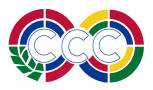 CountryContact addressTel, fax, E-mailTransport from airportYESNOFligh numberArrivalsDepatureAccommodationRoomsPriceincluding breakfastReservationReservationReservationReservationAccommodationRoomsPriceincluding breakfastNumber of roomsNumber of nightsNumber of personsFrom-UntillHotel SHERATON/per night, per room/SingleHotel SHERATON/per night, per room/DoubleHotel SHERATON/per night, per room//AccommodationRoomsPriceincluding breakfastReservationReservationReservationReservationAccommodationRoomsPriceincluding breakfastNumber of roomsNumber of nightsNumber of personsFrom-UntillHotel CENTAR ****/per night, per room/SingleHotel CENTAR ****/per night, per room/DoubleHotel CENTAR ****/per night, per room/TripleAccommodationRoomsPriceincluding breakfastReservationReservationReservationReservationAccommodationRoomsPriceincluding breakfastNumber of roomsNumber of nightsNumber of personsFrom-tillHotel AURORA ***/per night, per room/SingleHotel AURORA ***/per night, per room/DoubleHotel AURORA ***/per night, per room/TripleFIRE ARMS DECLARATIONPlease return by 08th Jul 2018Name of federationNationContact personPhoneE-mailFaxSurname, NameGunManufacturerNumberCaliber1.2.3.4.5.6.7.8.9.10.11.12.13.14.15.16.